OVERDRAFT SERVICES CONSENTATM and One-Time Debit Card TransactionsWHAT YOU NEED TO KNOW ABOUT OVERDRAFTS AND OVERDRAFT FEESAn overdraft  occurs when you do not have enough money in your account to cover a transaction,  but we pay it anyway.  We can cover your overdrafts in two  different  ways:1.  We have standard overdraft  practices that come with  your account.2.  We  also  offer  overdraft  protection   plans,  such  as  a  link  to  a  share/savings  account  or  overdraftline-of-credit,  which    may be less expensive than our standard overdraft  practices.  To learn more, askus about these plans.This notice explains our standard overdraft  practices.What are the standard overdraft  practices that come with  my account?We do authorize and pay overdrafts  for the following types of transactions:Share drafts/checks, and other transactions made using your checking account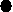 Automatic  bill paymentsACH transactionsWe do not authorize and pay overdrafts  for the following types of transactions unless you ask us to (see below):ATM transactionsOne-time debit card transactionsWe pay overdrafts  at our discretion,  which  means we do not guarantee that we will  always authorize and pay any type of transaction.If we do not authorize and pay an overdraft,  your transaction  will be declined.What fees will I be charged if the Credit Union pays my overdraft?Under our standard overdraft  practices:We will  charge you a fee of   $ 	each time we pay an ATM  or debit card transaction overdraft.There is no limit on the total fees we can charge you for overdrawing  your account.What if I want  the Credit Union to authorize and pay overdrafts  on my ATM  and one-time debit card transactions?If you want  us to authorize and pay overdrafts  on ATM and one-time debit card transactions,  complete the section below and mail it to:  	CREDIT UNION NAME 	or call  	.CREDIT UNION ADDRESSTELEPHONE NUMBERIf there are multiple owners on the ATM and/or debit card account,  either account owner can act on behalf of all owners  on  this  account.  Only  one  (1)  account  owner  signature  is  needed  to  add  or  remove  the  overdraft coverage.ADD COVERAGEREMOVE COVERAGEI want  the Credit Union to authorize and pay overdrafts  on my ATM  and one-time debit card transactions.  I understand I will be charged fees as listed above.I have the right to revoke this coverage at any time by contacting  theCredit Union in writing  or by phone.I do not  want  the Credit  Union to  authorize  and pay overdrafts  on my ATM  and one-time debit card transactions.XMEMBER/OWNER SIGNATURE	DATEPrinted Name:  	Account Number: 	CUNA Mutual Group, 2010,  ALL RIGHTS RESERVED	DXE001-e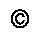 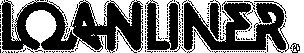 CREDIT UNION CONSENT CONFIRMATIONCREDIT UNION CONSENT CONFIRMATIONCREDIT UNION CONSENT CONFIRMATIONSignature of Credit Union Employee:XEffective  Date:Coverage addedCoverage removed